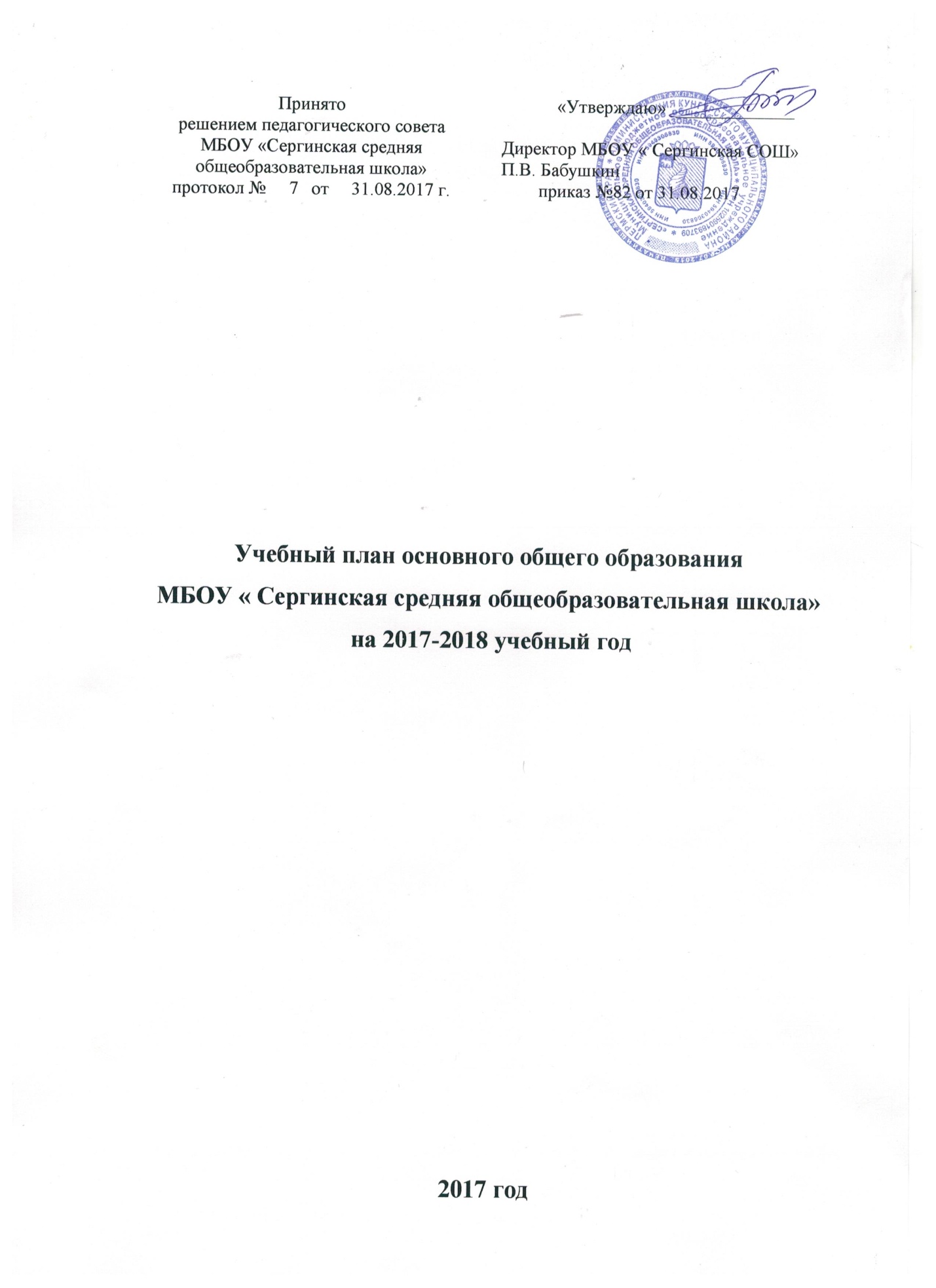 Пояснительная записка.1.  Правовая основа1. ФЗ « Об образовании» №273-ФЗ от 29 декабря 2012 г2. Государственные образовательные стандарты 2004 гПриказ Министерства образования РФ от 5 марта 2004 №1089 «Об утверждении федерального компонента государственных образовательных стандартов начального общего, основного общего и среднего общего (полного) образования»3. Приказ Министерства образования РФ от 09.03.2004 г. № 1312 « Об утверждении Федерального базисного учебного плана и примерных учебных планов для образовательных учреждений РФ, реализующих программы общего образования»4. Приказ Министерства образования РФ от 20.08.2008 г № 241 « О внесение изменений в базисный учебный план и примерных учебных планов для  образовательных учреждений РФ, реализующих программы общего образования, утверждённые приказом Министерства образования РФ от 09.03.2004 г. № 1312 « Об утверждении Федерального базисного учебного плана и примерных учебных планов для образовательных учреждений РФ, реализующих программы общего образования»5. Приказ Министерства образования и науки РФ № 889 от 30.08.2010« О внесении изменений в Федеральный базисный учебный план и примерные учебные планы для образовательных учреждений РФ, реализующих программы общего образования, утверждённые приказом Минобразования от 9 марта  № 1312  « Об утверждении Федерального базисного учебного плана и примерных учебных планов для образовательных учреждений РФ, реализующих программы общего образования»6. Приказ Министерства образования и науки Российской Федерации №1994 от 03.07.2011.«О внесении изменений в федеральный базисный учебный план и примерные учебные планы для образовательных учреждений РФ, реализующих   программы общего образования, утвержденные приказом Министерства образования РФ от 9 марта  № 1312  « Об утверждении Федерального базисного учебного плана и примерных учебных планов для образовательных учреждений РФ, реализующих программы общего образования»7. Приказ Министерства образования и науки Российской Федерации №69 от 31 января 2012 г. . О внесении изменений в Федеральный компонент государственных образовательных стандартов начального общего, основного общего и среднего (полного) образования, утвержденный приказом Министерства образования РФ от 5 марта  № 1089  « Об утверждении Федерального компонента государственных образовательных стандартов начального общего, основного общего и среднего (полного) образования»     8. Приказ Минобрнауки от 30.08.2013 №1015 «Об утверждении Порядка        организации и осуществления образовательной деятельности по         основным общеобразовательным программам – образовательным        программам начального общего, основного общего и среднего общего       образования»9. Санитарно-эпидемиологические правила и нормативы СанПиН 2.4.2.2821-10 «Гигиенические требования к условиям и организации обучения в общеобразовательных учреждениях» (с изменениями, утв. Постановлением Главного государственного санитарного врача РФ от 29.06.2011 N 85) 10. Устав МБОУ « Сергинская СОШ»2. Цель и задачи учебного плана.Учебный план школы направлен на реализацию  цели школы - создание образовательной среды, способствующей  воспитанию, становлению и формированию личности обучающегося, развитию его склонностей, интересов и способности к социальному самоопределению. Задачи:3. Режим работы.Учебный план на 2017-2018 учебный год обеспечивает выполнение гигиенических требований к режиму образовательного процесса, установленных санитарно-эпидемиологическими правилами и нормативами СанПиН 2.4.2.2821-10 «Санитарно-эпидемиологические требования к условиям и организации обучения в общеобразовательных учреждениях», утвержденными Постановлением Главного государственного санитарного врача Российской Федерации от 29.12.2010 № 189 (с изменениями на 29.06.2011) и предусматривает 5-летний срок освоения образовательных программ основного общего образования.Обучение осуществляете в одну смену,  в рамках пятидневной учебной недели. Продолжительность учебного года в 8  классе – 35, в 9 классе – 34 учебные недели. Продолжительность урока в 8-9 классах – 45 минут. В течение  учебного года для учащихся 8-9 классов организуются осенние, зимние, весенние каникулы. 4. Характеристика организации учебной деятельности.Учебный план Сергинской средней общеобразовательной школы разработан на основе федерального базисного учебного плана  2004 года,  в соответствии с требованиями санитарных правил и норм. Базисный учебный план состоит из двух частей: инвариантной и вариативной (компонент ОУ).В инвариантной части Базисного учебного плана полностью реализуется компонент государственного образовательного стандарта, который гарантирует овладение выпускниками необходимым минимумом знаний, умений и навыков, обеспечивающими возможность продолжения образования.Содержание образования на  ступени основного общего является относительно завершенным и базовым для продолжения обучения в средней  общеобразовательной или профессиональной школе, что создает условия для подготовки учеников к выбору профиля дальнейшего образования, их специального самоопределения и самообразования.   Вариативная часть базисного учебного плана на второй ступени обучения представлена компонентом образовательного учреждения и  направлена на реализацию следующих целей:- развитие личности ребенка, его познавательных интересов;- выполнение социального образовательного заказа;- удовлетворение образовательных потребностей учащихся.С 2011 года в связи с  приказом № 1994 от  03.07.2011 года об изменении БУПа от 2004 г. сократилось количество часов на изучение русского языка. Для выполнения учебной программы в полном объёме добавляются часы из учебного плана вариативной части. В   8 классе – 1 час. Кроме того, по запросу родителей,  1 час отводится на традиционный предметный курс по математике в 8-9 классах для целевой подготовки учеников к лучшей сдаче экзаменов на итоговой аттестации.   В 9 классе с целью преемственности и непрерывности изучается  предмет «ОБЖ» в количестве 1 часа в неделю. Содержание  на уровне основного общего образования  является относительно завершенным для продолжения обучения в средней общеобразовательной  школе.Учебный план на 2017-2018 учебный год.Основное общее образование.Создать условия для повышения качества образования школьников.Обеспечить усвоение учащимися обязательного минимума основного общего образования на уровне требований государственного образовательного стандарта. Гарантировать преемственность образовательных программ всех уровней. Формировать позитивную мотивацию учащихся к учебной деятельности. Обеспечить социально-педагогические отношения, сохраняющие физическое, психическое и социальное здоровье учащихся.Учебные предметыКоличество часов в неделюКоличество часов в неделюКоличество часов в неделюКоличество часов в неделюУчебные предметыУчебные предметы8 класс9 классИнвариантная часть:Инвариантная часть:Инвариантная часть:Инвариантная часть:Инвариантная часть:Русский язык4(140)3 (102)Литература 2 (70)3(102)Иностранный язык3(105)3(102)Математика5(175)5(170)Информатика1(35)2(68)История2(70)2(68)Обществознание1(35)1(34)География2(70)2(68)Природоведение--Биология 2(70)2(68)Физика2(70)2(68)Химия2(70)2(68)Искусство (ИЗО)1(35)1(34)Искусство (Музыка)--ОБЖ1(35)-Технология1(35)-Физическая культура3(105)3(102)Итого:                                                      32             31   Компонент ОУ(Вариативная часть):Итого:                                                      32             31   Компонент ОУ(Вариативная часть):Итого:                                                      32             31   Компонент ОУ(Вариативная часть):Итого:                                                      32             31   Компонент ОУ(Вариативная часть):Итого:                                                      32             31   Компонент ОУ(Вариативная часть):Математика1(35)1(34)ОБЖ-1(34)Максимальный объём нагрузки33(1155)33(1122)